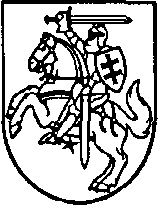 GELGAUDIŠKIO „ŠALTINIO“ SPECIALIOJO UGDYMO CENTRO DIREKTORIUSĮSAKYMASDĖL PAREIGŲ, KURIAS EINANTYS ASMENYS PRIVALO DEKLARUOTI PRIVAČIUS INTERESUS, PATVIRTINIMO2022 m. lapkričio 25 d. Nr. VT – 30Gelgaudiškis	Vadovaudamasi Lietuvos Respublikos viešųjų ir privačių interesų derinimo įstatymo  22 straipsnio 2 dalimi ir Lietuvos Respublikos korupcijos prevencijos įstatymo 17 straipsnio 5 dalimi,	1. T v i r t i n u  Gelgaudiškio „Šaltinio“ specialiojo ugdymo centro pareigų, kurias einantys asmenys privalo deklaruoti privačius interesus, sąrašą:	1.1. Direktorius;	1.2. Ugdymo skyriaus vedėjas;	1.3. Ugdymo aprūpinimo skyriaus vedėjas;	1.4. Švietimo pagalbos ir konsultavimo skyriaus vedėjas;	1.5. Socialinių paslaugų skyriaus vedėjas;	1.6. Vyriausiasis buhalteris (viešųjų pirkimų komisijos narys).	2. N u r o d a u, kad visi aukščiau išvardinti darbuotojai iki 2023 m. kovo 1 d. iš naujo pateiktų privačių interesų deklaracijas per PINREG. 	3. N u r o d a u  šį įsakymą paskelbti Gelgaudiškio „Šaltinio specialiojo ugdymo centro internetinėje svetainėje.Direktorė						Birutė NavikienėParengėSekretorėRimutė Liepuonienė2022-11-25